(1) Niveau : néophyte, équipier croisière, équipier régate, chef de quart, chef de bord croisière, chef de bord régate.(2) En aucun cas la cotisation, la licence ou le passeport ne sont remboursables et ne peuvent faire l’objet d’un avoir.A retourner à : Claude JOST – 10 rue lieutenant Duchaillut – 25000 Besançon   (règlement au nom d'Espace Croisière Franche-Comté - ECFC) ou par virement – IBAN : FR76 1027 8080 0000 0664 6984 515 / CMCIFR2A    avec copie feuille inscription par mail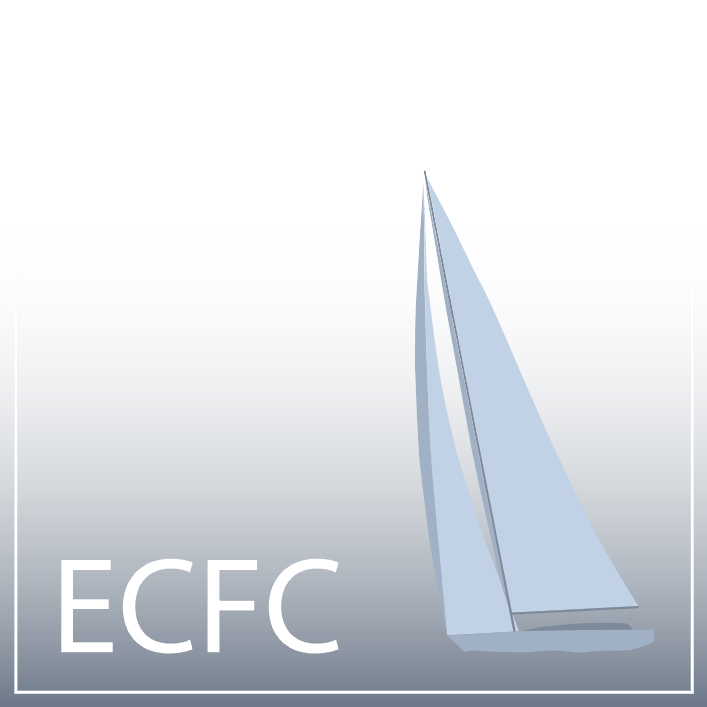 ESPACE CROISIERE FRANCHE COMTEFEUILLE ADHESION SAISON 2023ESPACE CROISIERE FRANCHE COMTEFEUILLE ADHESION SAISON 2023ESPACE CROISIERE FRANCHE COMTEFEUILLE ADHESION SAISON 2023ESPACE CROISIERE FRANCHE COMTEFEUILLE ADHESION SAISON 2023ESPACE CROISIERE FRANCHE COMTEFEUILLE ADHESION SAISON 2023ESPACE CROISIERE FRANCHE COMTEFEUILLE ADHESION SAISON 2023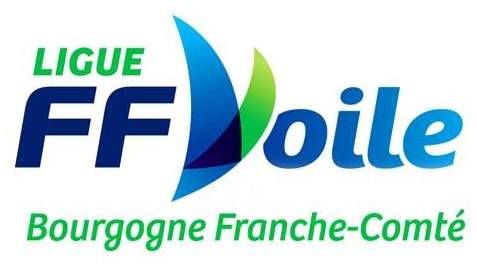 MembresMembres12344NomNomPrénomPrénomDate de naissanceDate de naissanceN° licence FFVoileN° licence FFVoileDiplôme(s) voileDiplôme(s) voilePermis bateau - CRRPermis bateau - CRRNiveau (1)Niveau (1)Adresse :	Adresse :	Adresse :	Adresse :	Adresse :	Téléphone portable :	Téléphone portable :	Téléphone portable :	Email (obligatoire) :	Email (obligatoire) :	Email (obligatoire) :	Email (obligatoire) :	Email (obligatoire) :	Téléphone fixe :	Téléphone fixe :	Téléphone fixe :	Cotisations (2)Cotisations (2)Pour toute personne participant à une activité ou pour soutien et participation à la vie du clubPour toute personne participant à une activité ou pour soutien et participation à la vie du clubPour toute personne participant à une activité ou pour soutien et participation à la vie du clubPour toute personne participant à une activité ou pour soutien et participation à la vie du clubPour toute personne participant à une activité ou pour soutien et participation à la vie du clubPour toute personne participant à une activité ou pour soutien et participation à la vie du clubAdulteAdulte30 €Conjoint ou Jeune + 25 ansConjoint ou Jeune + 25 ans15 €Jeune jusqu’à 25 ansJeune jusqu’à 25 ans10 €Famille (+ de 2 pers.)Famille (+ de 2 pers.)50 €Découverte (1 journée)Découverte (1 journée)10 €Inter ClubInter Club20 €Licence Passeport FFVoile (2)Licence Passeport FFVoile (2)Licence ou passeport obligatoire pour toute pratique de la voile : croisière – formation – samedi - …Licence ou passeport obligatoire pour toute pratique de la voile : croisière – formation – samedi - …Licence ou passeport obligatoire pour toute pratique de la voile : croisière – formation – samedi - …Licence ou passeport obligatoire pour toute pratique de la voile : croisière – formation – samedi - …Licence ou passeport obligatoire pour toute pratique de la voile : croisière – formation – samedi - …Licence ou passeport obligatoire pour toute pratique de la voile : croisière – formation – samedi - …Licence AdulteLicence Adulte60 €Lic. Jeune né après 1/1/2005Lic. Jeune né après 1/1/200530 €Passeport VoilePasseport Voile12 €SOUS-TOTALSOUS-TOTALJ’autorise le club ECFC à diffuser mes coordonnées aux adhérents du club :  OUI  /  NONJ’autorise le club ECFC à diffuser mes coordonnées aux adhérents du club :  OUI  /  NONJ’autorise le club ECFC à diffuser mes coordonnées aux adhérents du club :  OUI  /  NONJ’autorise le club ECFC à diffuser mes coordonnées aux adhérents du club :  OUI  /  NONJ’autorise le club ECFC à diffuser mes coordonnées aux adhérents du club :  OUI  /  NONTOTAL